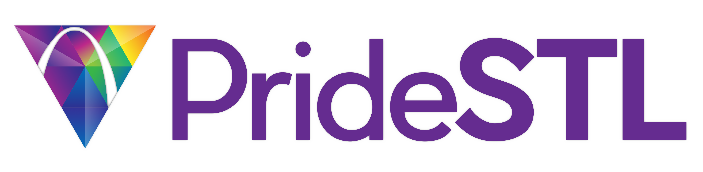 Board MeetingMeeting Minutes09/11/2023Commerce Connect BuildingCall to Order 7:11pm AttendanceOfficers:[P] Marty Zungia	            [P] Arthur Nunn  	      [P] Morgan Morris 	  [P] Jason Johnson                                          President      	              Vice President                            Secretary  		          Treasurer [A] Todd Alan 		           [P] Jordan Braxton               [P] Danny Brandt	               [P] Cassie Counts     [P] Jesse Doggendorf 	           [P] Bryon Endy		      [P] Beth Goldfinger	  [E] Matt Harper[E] Clayton Higginbotham     [P] Felicia Jackson 	      [E] Dottie Klenke                   [P] Frank Nowicke   	           [P] Shawn Stokes  13/17 Board Members Present   Coordinators:[A] DJ Fults		Changes to the Agenda Motion to approve agenda with changes by Shawn, Seconded by Jordan. Motion Passes. Remove Ice Breaker from Marty, Remove survey from Jordan and add Holiday Dinners.Approval of Minutes Motion to approve 8.15.2023 minutes by Jason, Seconded by Shawn. Motion Passes.Board ReportsExecutive Reports: Marty Zuniga – PresidentPride RetreatOctober 7th 930am-2ish? location to be determined. Royalty UpdatesMet on August 20th 2023River City Casino Royalty Pageant will happen on April 21st. City RecapThursday at 4pm (second time it’s been rescheduled)Arthur Nunn - Vice PresidentHalloween Bar Crawl 10.21.237 Bars, waiting on a logo for AB. Need help in registration and a few locations. 149 last year on Eventbrite // Goal is 300 this year.  Morgan Morris – SecretaryPAWS Event 10.14.23HRC Event 9.23.23STL Business Journal Champions of Diversity Event 9.14.23 Jason Johnson- TreasurerAccounts Receivable / Aging Reports41k in the bankWill open TCU account after the retreat Board Director Reports:Todd Alan | Director of SponsorshipHappy Hour “Meet the New Board” (Old Business)Still working on this per Marty. Jordan Braxton | Director of Public Relations & Diversity/OutreachHoliday DinnersFrank motions to do two holiday dinners, Thanksgiving Thursday and December Holiday. Felicia seconds. MOTION PASSES Danny Brandt | Director at LargeNo ReportCassandra Counts | Director at LargeNo ReportJesse Doggendorf | Director of SponsorshipNo Report Bryon Endy | Director at LargeNo ReportBeth Goldfinger | Director at Large No ReportMatt Harper | Director at LargeNo ReportClayton Higginbotham | Director at VolunteersNo ReportFelicia Jackson | Director at LargeNo ReportDottie Klenke | Director of EntertainmentNo ReportFrank Nowicke | Director of Development & VendorsSetting of New Member Orientation Times (after meeting)Going to send out a poll to figure out   Shawn Stokes | Director at LargeNo ReportCoordinatorsDean Fults (IT) Old BusinessNew BusinessAdjournShawn / Felicia 7:57pm